KRYCÍ LIST NABÍDKYpro zakázku na stavební práce, zadávanou mimo režim zákona č. 134/2016 Sb., o zadávání veřejných zakázek s názvem„Udržovací práce na zastřešení objektu základní a mateřské školy městyse Višňové“ 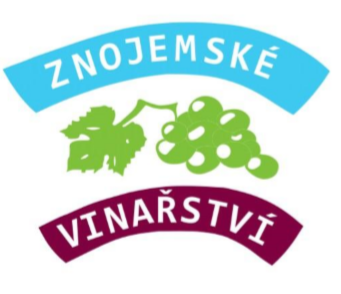 Identifikační údaje zadavateleNázev Zadavatele:	Městys VišňovéSídlo:			Višňové 212, 671 38Zastoupený:		Mgr. Vladimír Korek – starosta 		IČ: 			00293784DIČ:			CZ 00293784Bankovní spojení:	Česká spořitelna, pobočka ZnojmoČíslo účtu:		1581872329/0800Identifikační údaje zástupce zadavateleObchodní firma:	OPTIMAL Consulting, s.r.o.Sídlo:			Podmolí 23, 669 02 Podmolí Zastoupený:		Ing. Tomáš Šturala Právní forma:		společnost s ručením omezenýmIČ:			29268087e-mail:			+420 724 716 856tel.:			info@optimalconsulting.czDodavatel Poznámka: Podává-li nabídku fyzická osoba, uvede následující údaje: obchodní firma nebo jméno, příjmení, místo podnikání, příp. místo trvalého pobytu, identifikační číslo a daňové identifikační číslo, bylo-li přiděleno, kontaktní spojení – telefon, fax, e-mail a bankovní spojení.Informace týkající se hodnocení nabídekOprávněná osoba k podání nabídky za dodavatele Obchodní firma nebo název:Sídlo / místo podnikání:Právní forma:Telefon / fax:E-mail:IČ / DIČ:Osoba oprávněná jednat za dodavatele:Bankovní spojení dodavatele:ZÁKLADNÍ HODNOTÍCÍ KRITÉRIUM nejnižší nabídková cenaNABÍDKA DODAVATELENabídková cena v Kč bez DPHUvádí se absolutní hodnota celkové nabídkové ceny v Kč bez DPH.Titul, jméno, příjmeníFunkce:Místo a datum podpisu:Podpis oprávněné osoby: